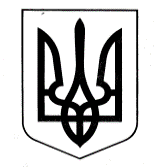 УПРАВЛІННЯ ОСВІТИСАФ’ЯНІВСЬКОЇ СІЛЬСЬКОЇ РАДИ ІЗМАЇЛЬСЬКОГО РАЙОНУ ОДЕСЬКОЇ ОБЛАСТІОЗЕРНЯНСЬКИЙ ЗАКЛАД ЗАГАЛЬНОЇ СЕРЕДНЬОЇ СВІТИ Наказ31.08.2022 р                                                                                                № 97/О						                   	          	.                                                                                                                  Про розподіл годин гурткової роботи у 2022-2023 навчальному році  З метою розширення та поглиблення знань учнів з предметів навчального плану школи, розвитку їх індивідуальних здібностей та обдарованостей, посилення профінформаційної спрямованості навчально-виховного процесуНАКАЗУЮ:Затвердити розподіл годин гурткової роботи школи на 2022/2023 навчальний рік таким чином:Зарахування учнів до складу гуртків та спортивних секцій проводити тільки за заявами батьків або осіб, що їх замінюють.Всім керівникам гуртків:4.1. Спланувати роботу гуртків до 05.09.2022 р. за програмами гурткової роботи затвердженими (погодженими) Міністерством освіти і науки України.4.2. До 05.09.2022 р. скласти та погодити графік занять гуртків та спортивних секцій.Контроль за виконанням даного наказу покласти на заступника директора з виховної роботи Телеуцю А.В.Директор                		Оксана ТЕЛЬПІЗ№ п/пНазва гуртка, секціїКерівник гурткаКількість годинКількість годинКількість годин№ п/пНазва гуртка, секціїКерівник гуртка1-4 кл.5-9 кл.10-11 кл.1Вокальний гуртокІонашку Наталія Семенівна62Основи робототехнікиЗапорожан Іван Олександрович43Ляльковий театрМанчук Ганна Лазарівна54Декоративне-ужиткове мист.Севастьян Альвіяна Павлівна45Гурток  Студія ОМ 1(молодша група)Грубнік  Юрій  Сергійович46Гурток  Студія ОМ 2(старша група)Грубнік  Юрій  Сергійович47Школа безпекиГойчу Федір Парфентійович58Основи робототехнікиМустяца Штефан Олексійович4